Buenos Aires, 15 de enero de 2020PRECIOS DE REFERENCIA MERCADO INTERNO Nº 2033Fibra de Algodón“Patrones Oficiales Argentinos” y grados intermedios, micronaire: mínimo 3.5 / máximo 4.9 - Entrega inmediata en Bs. As., sobre camión -    Precios u$s por Kg. + IVA - neto – contado – 72 hs. Tipo de cambio B. N. A., tipo comprador del día anterior a la fecha de pago.PRECIOS DE REFERENCIA Grano de Algodón para la Industria AceiteraCondiciones de pago: 72 hs. de la entrega. Precios  U$S por Ton. + IVA  sobre camión. Tipo de cambio cierre B. N. A., tipo comprador, de 48 hs. antes de la fecha de pago.PRECIOS DE REFERENCIA Grano de Algodón para ForrajeCondiciones de pago: contado. Precios U$S por Ton. + IVA sobre camión. Tipo de cambio cierre B. N. A., tipo comprador, del día anterior a la fecha de pago.Bonificaciones y Descuentos para Arbitrajes de Fibra de Algodón a la Fecha de Entrega Por Longitud de Fibra (En %)Por bajo o alto Micronaire (en %)Por Grado (en U$S/ Kg.)Las diferencias entre grado y grado de fibra de algodón para arbitrajes serán las que surjan entre los valores de las cotizaciones establecidas en Cámara a la fecha de producirse el arbitraje. Las presentes Bonificaciones y /o Descuentos rigen a partir del 18/05/2000.PRECIOS DE REFERENCIA MERCADO DE EXPORTACION Nº 1868Fibra de Algodón “Patrones Oficiales Argentinos”, micronaire: mínimo 3.5 / máximo 4.9 – Cotizaciones FOB Buenos Aires - Precios Us. Cts./ Lb. pago contra embarque – Embarques: Enero 2020  a  Agosto 2020“Patrones Oficiales Argentinos” y grados intermedios“Patrones Oficiales Argentinos” y grados intermediosDesde el 09/01/2020 al 15/01/2020  Desde el 09/01/2020 al 15/01/2020  “Patrones Oficiales Argentinos” y grados intermedios“Patrones Oficiales Argentinos” y grados intermediosU$S (T.C. 59,72)$ Grado “B”Long. 27,8 mm  (1 3/32”)                                1.4486.00 Grado “B ½”Long. 27,8 mm  (1 3/32”)                                1.4485.70 Grado “C”Long. 27,8 mm  (1 3/32”)1.4385.20 Grado “C ½”Long. 27,8 mm  (1 3/32”)1.4184.20 Grado “D”Long. 27,0 mm  (1 1/16”)                                1.3882.20 Grado “D ½”   Long. 27,0 mm  (1 1/16”)                                1.1166.50 Grado “E”          Long. 26,2 mm  (1 1/32”)0.8349.50 Grado “F”          Long. 26,2 mm  (1 1/32”)0.6941.00Lugar de EntregaDesde el 09/01/2020 al 15/01/2020  Reconquista – Pcia. de Santa Fe                S/CAvellaneda – Pcia. de Santa Fe                S/CSan Lorenzo – Pcia. De Santa Fe                S/CLugar de EntregaDesde el 09/01/2020 al 15/01/2020  Desmotadora de origen                                              82Grado24,6 mm(31/32”)25,4 mm  (1”)26,2 mm (1  1/32”)27,0 mm (1  1/16”)27,8 mm (1 3/32”)28,6 mm (1  1/8”)29,4 mm (1  5/32”)B ½ - C- 6%- 4%- 2%- 1%0+ 2%+ 4%C ½- 6%- 4%- 2%- 1%0+ 2%+ 4%D- 3%- 2%- 1%0+ 1%------D ½- 3%- 2%- 1%0+ 1%------E – F- 2%- 1%0+ 1%---------2.6 - 2.72.8 - 2.93.03.1 - 3.23.3 - 3.43.5 - 4.95.0 - 5.15.2 - 5.35.4 - 5.5- 12 %- 9 %- 6 %- 4 %- 2 %0- 2 %- 4 %- 6 %“Patrones Oficiales Argentinos” “Patrones Oficiales Argentinos” Desde las 0 hs. del 16/01/2020 Grado “B”Long. 27,8 mm  (1 3/32”)                                67 Grado “C”Long. 27,8 mm  (1 3/32”)64 Grado “C ½”Long. 27,8 mm  (1 3/32”)62 Grado “D”Long. 27,0 mm  (1 1/16”)                                58 Grado “D ½”   Long. 27,0 mm  (1 1/16”)                                52 Grado “E”          Long. 26,2 mm  (1 1/32”)44 Grado “F”          Long. 26,2 mm  (1 1/32”)37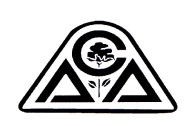 